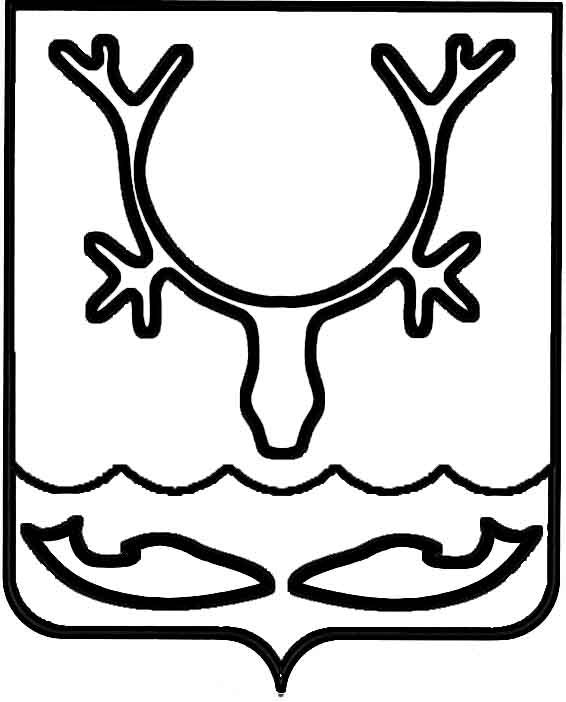 Администрация МО "Городской округ "Город Нарьян-Мар"ПОСТАНОВЛЕНИЕот “____” __________________ № ____________		г. Нарьян-МарВ соответствии с пунктом 11 статьи 13 и частью 3 статьи 34 Федерального закона от 08.11.2007 № 257-ФЗ "Об автомобильных дорогах и дорожной деятельности в Российской Федерации и о внесении изменений в отдельные законодательные акты Российской Федерации" Администрация МО "Городской округ "Город Нарьян-Мар"П О С Т А Н О В Л Я Е Т:Утвердить на 2019 год норматив финансовых затрат на содержание                        и текущий ремонт автомобильных дорог общего пользования местного значения 
МО "Городской округ "Город Нарьян-Мар" на 1 км:Постановление вступает в силу со дня его официального опубликования                       и распространяется на правоотношения, возникшие с 1 января 2019 года.0802.2019144Об утверждении норматива финансовых затрат на содержание и текущий ремонт автомобильных дорог общего пользования местного значения МО "Городской округ "Город Нарьян-Мар" на 2019 годВид покрытияНорматив, тыс. рублей на 1 кмАсфальтобетонное2 442,410Цементобетонное1 249,946Щебеночное и гравийное1 017,915Без покрытия557,580И.о. главы МО "Городской округ "Город Нарьян-Мар" А.Н.Бережной